Екзотичні рослини — самі незвичайні мешканці кімнатних підвіконь. Вони дивують своїм зовнішнім виглядом, стають центром тяжіння в будь-який домашній колекції. Як правильно доглядати за екзотичними кімнатними рослинами?Види екзотичних рослинЕкзотичні культури — особливий різновид кімнатних рослин. Це частинка тропіків, що дає уявлення про далекі, теплі країни. Вони немов з різних планет: мають незвичайні плоди, чудові квіти або оригінальне листя.Плодові кімнатні культуриПлодові домашні рослини — бажані гості в будь-якому будинку. Їх крона декоративна круглий рік, а достигли плоди стають приємним бонусом.Найбільш популярні плодові культури для домашнього утримання: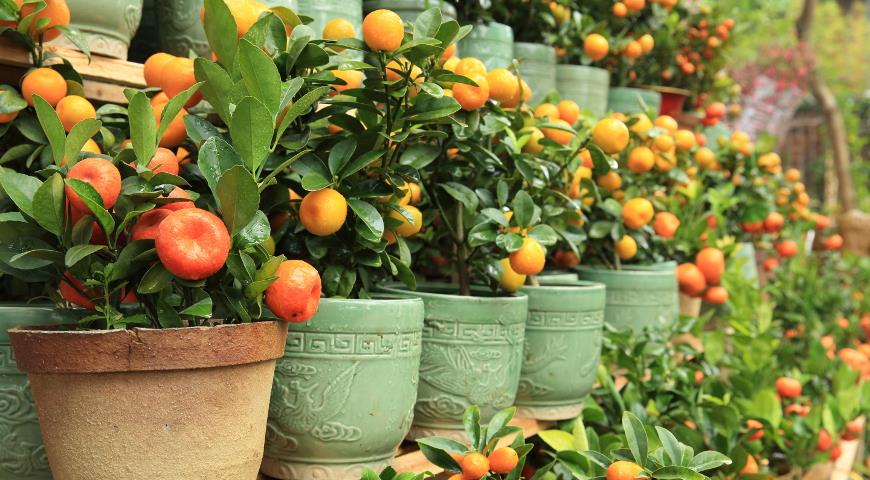 Цитрусові. Найбільша група, в яку входять лимони, лайми, апельсини, каламондіни, мандарини. Всі вони здатні цвісти й плодоносити в домашніх умовах. Листя виділяють фітонциди, які мають протимікробну дію. Цвітіння цитрусів рясне: білі, ніжні квіти розташовані кистями, мають приємний аромат. Плоди дозрівають до 8-9 місяців в залежності від розміру і сортової приналежності.Мурайя. Ще один представник цитрусових, абсолютно на них не схожий. Листя мурайї дрібні, округлі, ароматні. Цвітіння тривале, білі ароматні квітки практично не перестаючи з'являються на рослині. Плоди-ягоди червоного кольору їстівні.Карісса. Зветься ще кімнатною сливою, вона має компактні розміри. Дрібне довгасте листя покрите восковим нальотом. Цвітіння пишне, тривале, за ароматом нагадує жасмин. Плоди карісси нагадують сливу, їстівні при повному визрівання.Суничне дерево. У садової та кімнатній культурі рослину вирощують заради смачних, численних ягід до 3 см в діаметрі. Суничне дерево — поки ще рідкісна для наших широт культура, яка набирає популярність. У домашніх умовах висота рослини не перевищує 2 м, а при правильному обрізі можна обмежити її бажаними розмірами.Гранат. У кімнатній культурі вирощують компактний, карликовий різновид рослини. Він в точності нагадує більшого, садового побратима. Дрібне листя надає кроні ажурности й легкості, а яскраві, червоні плоди граната на деревці висять практично цілий рік. На зиму у разі недостатнього освітлення рослина може скидати більшу частину листя, проте навесні знову порадує ніжною зеленню.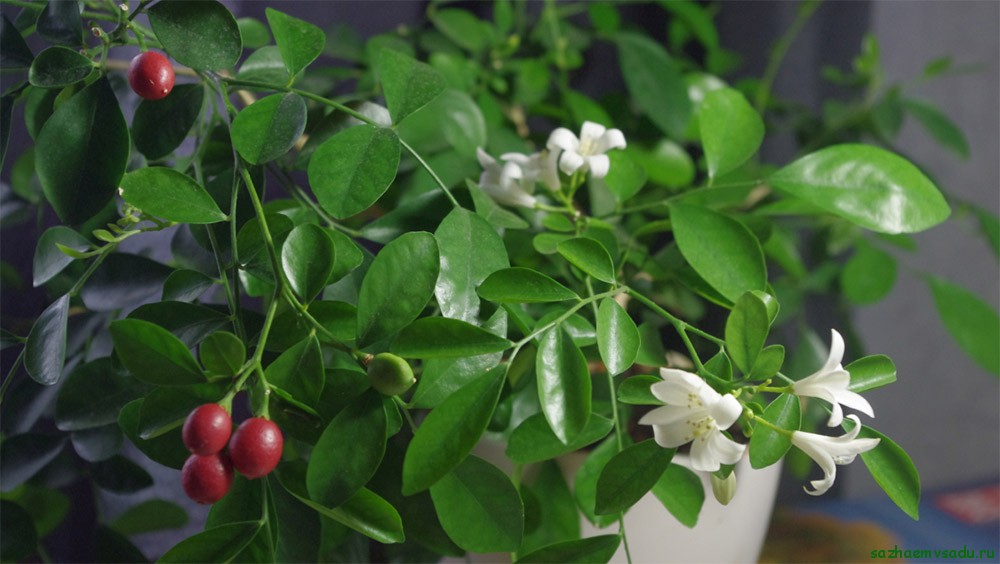 Інжир. У кімнатних умовах можна вирощувати й інжир. Важливо регулярно підрізати рослину, щоб отримати пишну, але компактну крону. Плодоношення може настати вже в перший рік після посадки саджанця.Кімнатні рослини, які не тільки красиво і ароматно цвітуть, але також радують домочадців їстівними плодами, все більше стають популярними. Як показує практика виростити ці екзотичні дерева хоч і непросто, але можливо. Можна вирощувати різні плодоносні кімнатні рослини наприклад такі, як: чайне або кавове дерево, банани, авокадо або навіть ананаси. Однак не всі вони легко приживаються і гарантовано принесуть урожай. Одними з найбільш невибагливих південних гостей, з гарантією плодів будуть:лимон;мандарин;ананас;інжир;апельсин;гранат.Кімнатний лимон – вічнозелене дерево, яке цвіте і плодоносить кілька разів на рік. Плоди мають сильний аромат, більш тонку шкірку, ніж ті, які вирощені у відкритому ґрунті. Вирощувати ці рослини можна двома способами: з кісточки або черешка. В першому варіанті у вас вийде більш сильне дерево, що має красиву крону і стійкий до захворювань. Правда, будьте готові до того, що отриманий таким чином лимон буде трохи відрізнятися від того плоду звідки були взяті кісточки. Якщо ж ви хочете отримати, швидше, красиве і плодоносить деревце, то краще придбати вже щеплений, сильний держак.Лимони люблять сонячне світло, але пам’ятайте, якщо влітку протягом тривалого часу рослина перебувати під прямими сонячними променями, деревце краще буде прикрити або переставити в більш затемнене місце. Також важливо стежити за температурою вихідної від батарей взимку, лимон не любить коли дуже спекотно. Тому джерела опалення краще буде прикрити або переставити рослину в прохолодне місце.Для підтримки вологості лимон потрібно регулярно обприскувати. Також можна поставити горщик з деревцем у піддон із водою. Поливають його кип’яченою або добре відстояною водою. У середньому полив здійснюють — влітку двічі на тиждень, взимку один раз.Мандари і апельсинЦі цитрусові дерева дуже схожі між собою по умовам догляду та вирощування. Їх можна вирощувати як з кісточки, так і купивши вже підріс держак. Кісточку для посадки краще не пересушувати, відразу вийнявши її з плоду посадити в землю.Звичайний магазинний грунт для кімнатних рослин їм не підходить.Доведеться купувати спеціальну землю для цитрусових або робити її самим. Найбільш ідеальний склад, це:1 частина піску;2 частини лісової землі;2 частини перегною.Рослина, що виросло з кісточки і не щеплена, не може плодоносити зовсім або дуже рідко, а також зовсім не цвісти. Якщо вас це не турбує, то залишаємо все як є, хочете плодів – деревце потрібно обов’язково прищепити. Купівля щепленого, підрослого черешка плодового рослини зніме ці клопоти. Також будьте готові до того, що отримані плоди можуть істотно відрізнятися за розміром, смаком від тих, які ми звикли бачити на прилавках магазинів.Дерева цитрусових люблять сонячне світло, але від палючих променів їх треба ховати. Для поливу вода повинна бути кімнатної температури, добре відстояною. Намагайтеся обприскувати їх раз на тиждень. Буде дуже корисно поставити горщик з цитрусовим деревцем у піддон із водою.АнанасЦей екзотичний гість порадує не тільки апетитними плодами, але і дуже оригінальною зовнішністю. Він красиво цвіте, через кілька років, при гарному догляді, може дати їстівний плід. Так само як і інші плодоносні кімнатні рослини можна виростити самим з частини ананаса, або купити вже укоріненої держак.Для того щоб самим виростити ананас потрібно зрізати верхівку плоду, посадити її в суміш торфу і піску, накривши все поліетиленовим пакетом або банкою, для збереження вологості. Як тільки з’являться корені, можна пересаджувати в грунт, що складається з листового перегною, піску й дернової землі. Висаджується підріс кущик в великий, неглибокий горщик. Ананас любить простір і тільки тоді приносить плоди.Так як гість цей південний, то температура в приміщенні, де він росте не повинна опускатися нижче 18° C, ідеальна температура для нього 25° C. Ананас дуже любить сонячне світло, якщо взимку, в кінці осені або на початку весни його не вистачає, потрібно робити підсвічування люмінесцентною лампою.Поливають рослину добре відстояною, теплою водою, дуже корисно обприскування. Влітку поливання повинна бути щедрою, стежте, щоб просочувалася вся земля, а ось взимку полив потрібно скоротити і не обприскувати.ГранатТак як в природі це дерево росте на кам’янистих сухих схилах, вирощування його вдома не викликає особливих складнощів. Це кімнатна плодова рослина буде добре почувати себе на таких сумішах, як:50%, – дернова земля, 25% – листовий перегній, 12% – торф, 13% – пісок;пісок – 50%, суглинок – 25%, торф – 25%;2 частини землі, глинисто-дернової і з рівних частин листової землі, перегною, піску;молодим рослинам підійде грунт, що складається з рівних частин дернової ґрунту, перегною, листової землі, піску.Обов’язково зробити дренаж!За аналогією з попередніми рослинами гранат можна вирощувати як з черешка, так і з насіння. Але пам’ятайте, що в останньому випадку дуже довго доведеться чекати утворення плодів. Також врахуйте, що кущик буде карликовим, не вище 1 метра, а значить, і плоди маленькі. Запилювати квітучий гарант доведеться вручну, використовуючи невелику пензлик.Рослина любить сонце, найкраще місце для нього підвіконня вікна виходить на південь. Якщо сонце буде сильно світити, то у кущика почнуть жовтіти, опадати листя, а якщо буде недолік сонячного світла, гранат не зацвіте. Тому потрібно знайти золоту середину, поставити деревце так, щоб воно було добре освітлене, але при цьому не обгорало на сонці.Навесні і влітку кущик поливають рясно, але так, щоб між поливами грунт трохи підсохла. З вересня полив поступово скорочується, взимку він повинен бути не частіше одного разу на місяць. Воду використовують для поливання м’яку, добре очищену, відстояну.ІнжирЦе невибаглива, кімнатна плодова рослина, одне з небагатьох, яке гарантовано порадує вас смачними плодами. На жаль, воно не буде стояти цілий рік з зеленим листям, як цитрусові дерева. На зиму інжир скидає листя і засинає. Саме тому найкращим місцем для вирощування його буде засклений балкон або лоджія. Влітку там досить тепло і багато сонця, а взимку прохолодно.Вирощувати інжир можна використовуючи держак або кісточку. Однак пам’ятайте, що рослина, вирощена з черешка, почне плодоносити набагато швидше, ніж те, яке виростили з насінини. Також для активного плодоношення інжиру потрібно багато світла, тому розміщувати його треба на південній стороні. До грунту немає особливих вимог. Якісний покупної субстрат з невеликим додаванням дернової землі і піску буде ідеальним грунтом.Поливати і обприскувати інжир потрібно активно, особливо у вегетативний період. Взимку, під час відпочинку полив можна скоротити повністю. Також варто трохи скоротити полив, під час плодоношення, це допоможе уникнути водянистості плодів.Враховуючи всі наведені особливості вирощування і тонкощі догляду з плодових кімнатних рослин можна організувати невеликий садок у себе на підвіконні або на балконі. Ці дерева будуть цілий рік радувати вас зеленим листям, ароматним цвітінням і смачними плодами.Декоративно-листяні кімнатні екзотиДекоративно-листяні рослини нітрохи не поступаються іншим за популярністю та поширеністю. Вони менш вимогливі до умов вирощування, але не менш корисні як кімнатні культури.Прикладом таких рослин є:Лавр. Найвідоміша «кухонні» культура, яку можна легко виростити на підвіконні навіть на північному вікні. Свіжа приправа завжди буде під рукою. Листя лавра не тільки «смачні», а й корисні: їх використовують для лікування ряду захворювань. Саме деревце компактне й декоративне.Евкаліпт цитрусовий. Цінна лікарська рослина, відома своїми фітонцидними властивостями. Використовується для профілактики та лікування захворювань дихальних шляхів і порожнини рота. Довгасте листя евкаліпта з загостренням на кінці мають виражений цитрусово-евкаліптовий аромат.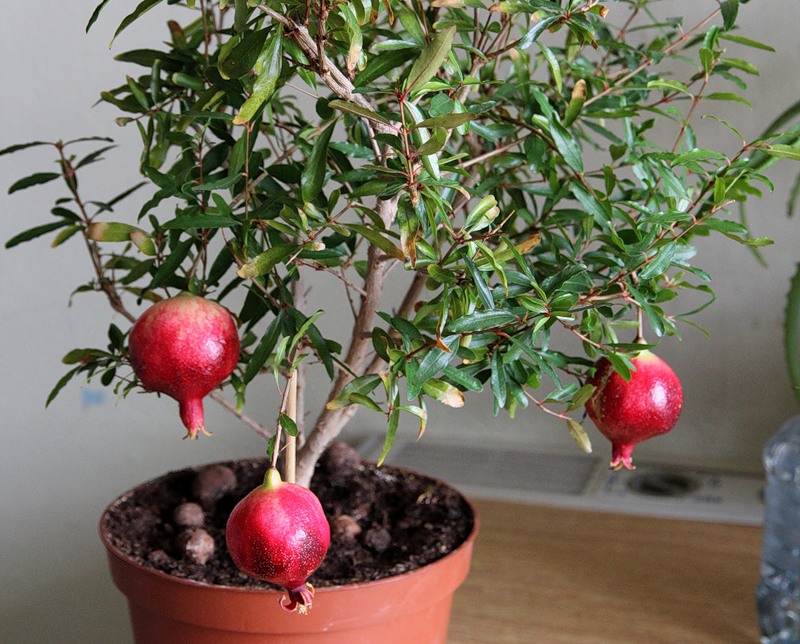 Красиво квітучі кімнатні рослиниКвітучі культури займають центральне місце в кімнаті: їх повинно бути видно з усіх боків. Їх квітки — справжній витвір мистецтва. До красиво квітучих часто відносять більшість представників плодового напрямку. Наприклад, яскравим представником тієї й іншої групи є маракуя (пасифлора). Ця тропічна ліана характеризується швидким ростом. Її пагони мають потребу в опорі, в іншому випадку рослина придбає недоглянутий, неохайний вигляд. Плоди маракуї смачні, їстівні, використовуються для приготування десертів, гарні у свіжому вигляді. Їх також застосовують в лікувальних і косметологічних цілях. Особлива гордість маракуї — незабутнє цвітіння. Квіти мають дуже складну будову, складаються з п'яти тичинок, п'яти пелюсток, п'яти чашолистків. У діаметрі вони досягають 3 см.Особливості догляду за екзотичними кімнатними рослинамиПрактично всі екзоти — рослини тропіків. Їм необхідно створити умови, максимально наближені до природних, хоча вони непогано акліматизуються до кімнатних.Для успішного вирощування потрібні: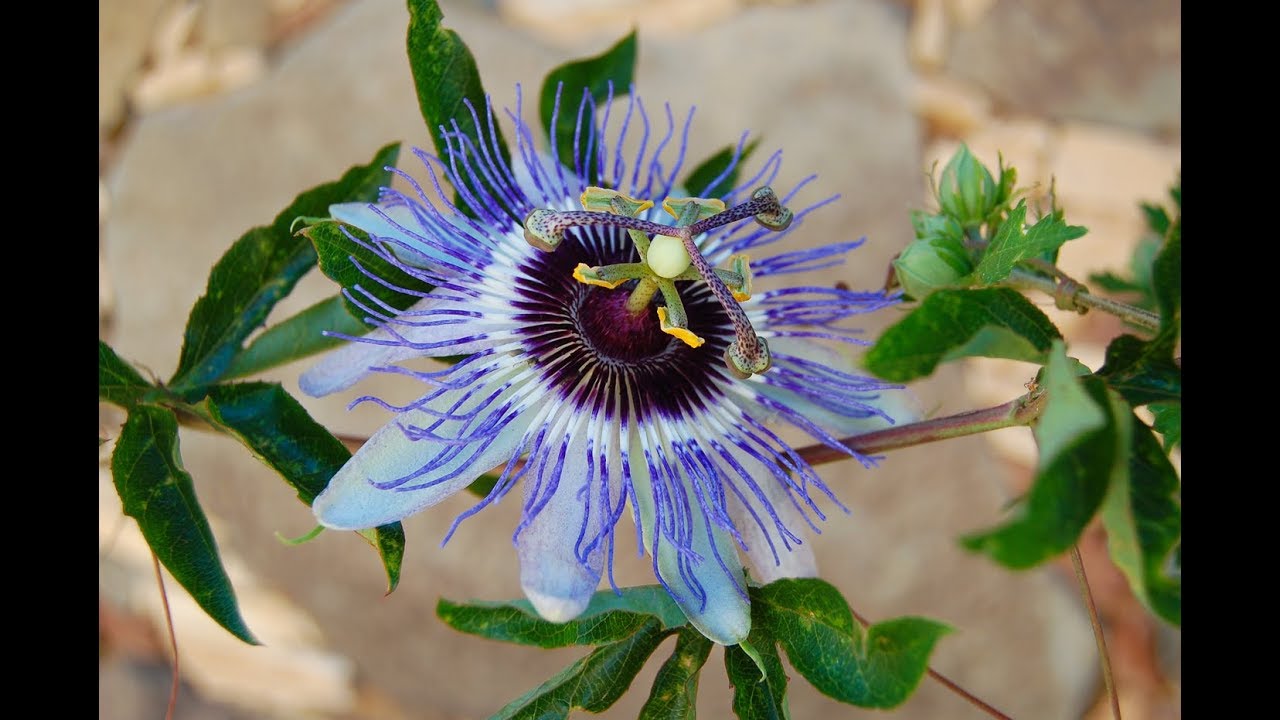 Яскраве, розсіяне світло. Екзоти мають потребу в гарному освітленні. Світло не повинно бути прямим, хоча б в полуденний час необхідно притінення. У глибині кімнати рослини швидко втратять декоративність — витягнуться, перестануть цвісти й плодоносити.Полив. Екзоти — не рослини пустель. Вони не переносять пересушування ґрунту і коріння. Полив повинен бути своєчасним, а вода — м'якою і теплою. Але і заливати їх не можна: навіть в пухкому, дренованому субстраті коріння можуть загнити від надлишку вологи.Висока вологість повітря. Екзоти потребують регулярного обприскування. Для спрощення догляду можна розмістити їх на піддоні з галькою і невеликою кількістю води для випаровування. Взимку горщики з екзотами ставлять якомога далі від батарей.Підживлення. Для повноцінного цвітіння і плодоношення слід регулярно підгодовувати культури. Комплексні склади додають з поливом або з обприскуванням не рідше 1 разу на 10 днів. Слід чергувати мінеральні та органічні добрива.Пересадка. Найбільшої декоративності рослини досягають при достатньому обсязі горщика. Щорічно слід пересаджувати їх в трохи більшу місткість, щоб дати коріння місце для росту.Для кожної екзотичної рослини необхідно створити особливі умови, близькі до місць її природного існування. Тільки в такому мікрокліматі культури будуть почувати себе комфортно і порадують високими декоративними властивостями. Якщо вирощування екзотичних кімнатних культур викликає у вас труднощі, зверніться до менеджерів нашого інтернет-магазину. Вони грамотно проконсультують з питань догляду за екзотами, допоможуть підібрати культуру для конкретних умов утримання.Отруйні кімнатні рослиниЛюбите вирощувати квіти на підвіконнях? Тоді вам обов'язково знадобиться інформація, які отруйні кімнатні рослини можуть нашкодити здоров'ю!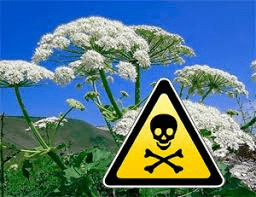 Амариліс прекрасний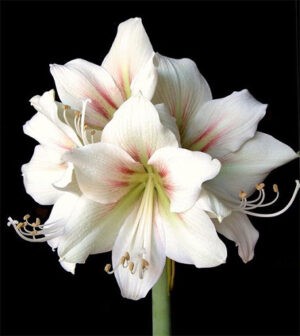 Отруйні цибулини рослини, які містять алкалоїд лікорін. У малих дозах лікорін надає відхаркувальну дію, а у великих – викликає блювоту. Якщо раптом лист рослини обламався, і виступив молочний сік, руки краще ретельно вимити і не торкатися ними очей.Дифенбахія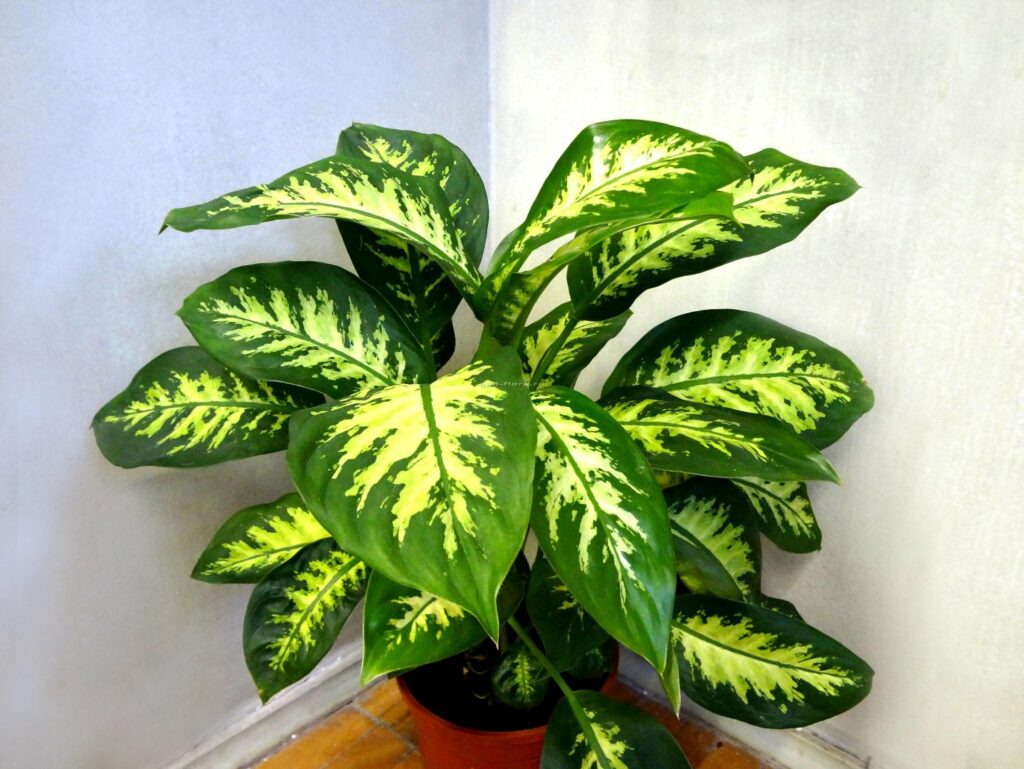 Рослина здатна покращувати хімічний склад повітря в приміщенні, але поспішати ставити її в спальню або дитячу ми не радимо. Сік рослини отруйний, особливо той, що міститься в стеблі. Він може спровокувати серйозні порушення травлення і дихання, а також викликати опіки при попаданні на шкіру обличчя або рук. Якщо рослина є у вас вдома, краще доглядати за нею в рукавичках. До речі, в дитячих садах дифенбахію вирощувати взагалі заборонено.Герань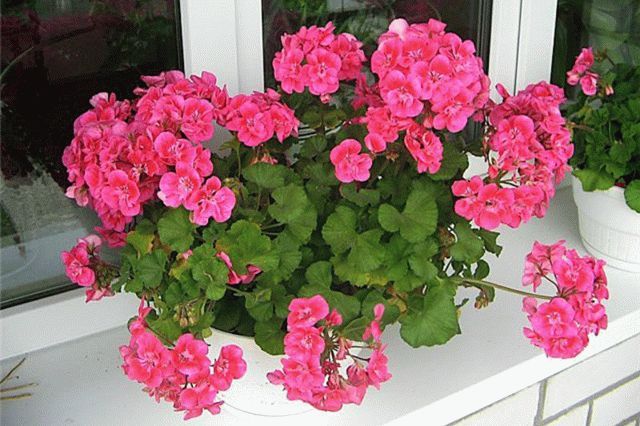 Ця рослина, звичайно ж, дуже корисна. З однієї сторони герань – відмінний антисептик, допомагає знімати стрес і напругу, знімає біль при отитах і ангінах. Однак, є люди, у яких запах герані може спровокувати сильний напад астми і викликати алергічну реакцію. Герань (як одна з отруйних кімнатних квітів) також протипоказана вагітним, людям з пониженим вмістом цукру в крові, маленьким дітям і тим, хто приймає протизаплідні засоби.Кактуси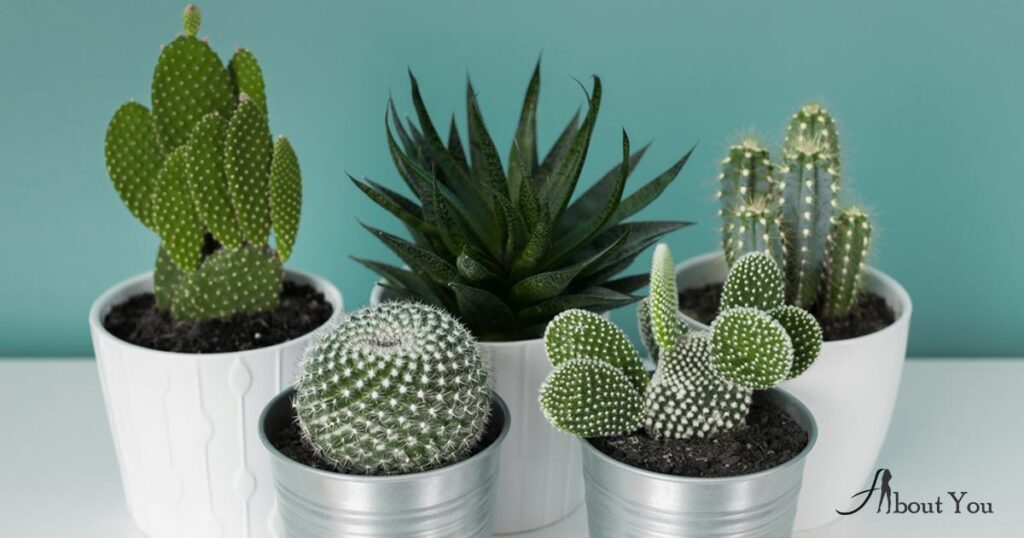 Вони не отруйні, а небезпечні тільки через колючки, якими можна вколотися і отримати в гіршому випадку невеликий нарив. Але деякі види кактусів, наприклад Трихоцереус, містять галюциногени, здатні викликати параліч центральної нервової системи.Молочай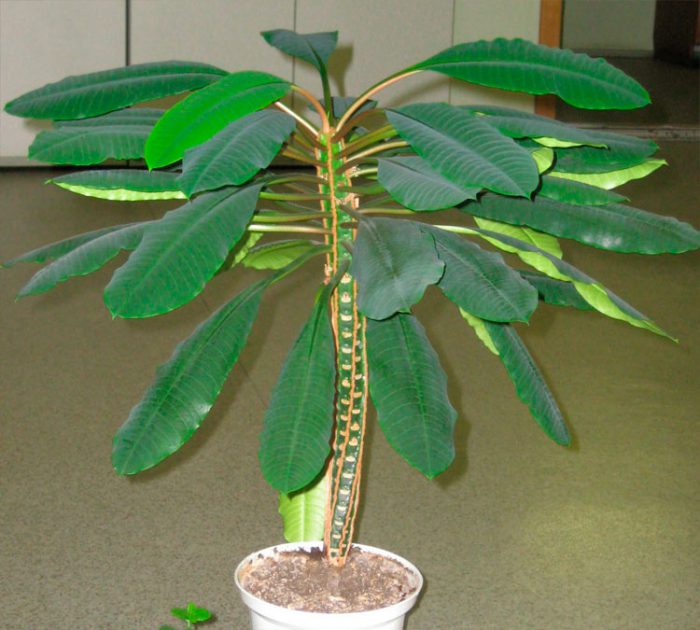 Схожі на кактуси види молочаїв і еуфорбії дійсно отруйні. Сік молочаю може викликати опіки, а при попаданні в рот, нудоту, діарею, запаморочення, опіки слизової. Дивно, але саме ці рослини дуже часто можна побачити на підвіконні в шкільних класах.Алое смугасте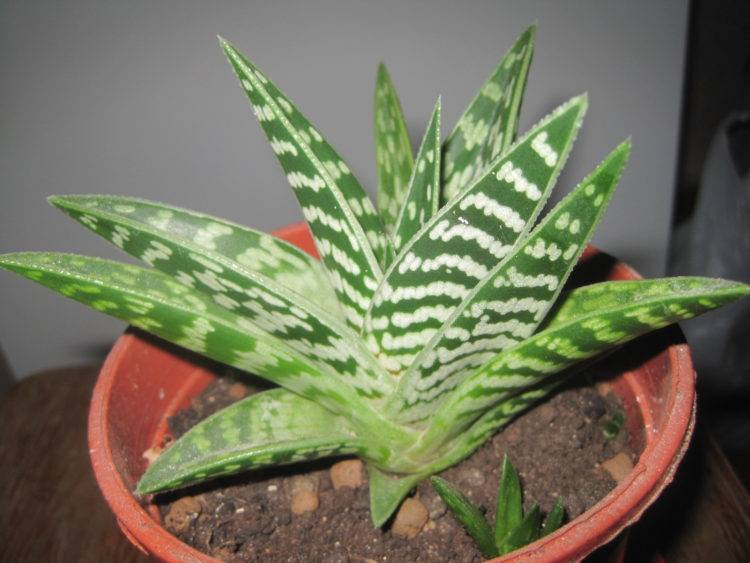 У найціннішого і всіма улюбленого алое є два отруйних брата – Алое смугасте і Алое страхітливе. Небезпечні всі частини цих рослин, і в основному тим, що більшість видів алое вважається лікувальними, і їх дуже часто застосовують, як домашній засіб лікування. Отже, смугасте і страхітливе використовувати для лікувальних цілей не можна! Вони можуть викликати шлункову і маткову кровотечу, а у вагітних жінок спровокувати викидень.Гортензія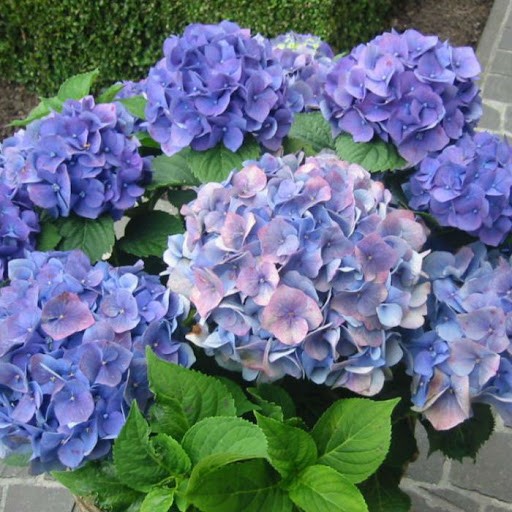 У всіх частинах цієї рослини міститься отрута. Дотики до гортензії повністю безпечні, але якщо випадково в організм потрапить сік гортензії, це викличе підвищене потовиділення, погіршить циркуляцію крові, болі в шлунку, свербіж, нудоту і слабкість у м’язах. Отруйні рослини, які можна зустріти на дачі.Аглаонема мінлива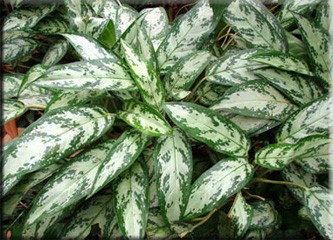 Отруйні сік і ягоди рослини. Сік може викликати набряк і хворобливі відчуття в області рота та горла, а при контакті з очима кон’юнктивіт.Декілька корисних порадПридивіться уважніше до свої кімнатних рослин! Дуже часто виявляється отруйним молочний сік. Якщо бачите, що при переломі стебла рослина виділяє білий сік, краще не торкайтеся до нього, і тим більше не чешіть обличчя і не тріть очі руками.Якщо рослини вже ростуть у вас вдома, а ви і не знали, що вони отруйні, приберіть їх подалі від дітей, а у випадку з кішкою спробуйте закрити підставку горщика харчовою плівкою, щоб тварина не розкопала грунт.Пряними називають рослини, частини яких мають яскравий і різного ступеня стійкий аромат і смак. Їх додають у їжу невеликими порціями для поліпшення її смаку, а іноді й для того, щоб довше зберегти її свіжою. Пряні рослини поліпшують апетит, сприяючи інтенсивнішому виділенню шлункового соку. Цю категорію рослин поділяють на дві групи: класичні й місцеві прянощі. До класичних відносять рослини, які заведено вживати в їжу по всьому світу, незалежно від того, де вони зазвичай виростають: ваніль, корицю, мускатний горіх, кайєннський перець. У місцях, віддалених від природного ареалу тієї чи іншої пряної рослини, її вживають у сухому або консервованому вигляді. Місцеві прянощі, тобто ті, що ростуть у вашому регіоні, можна вживати як у сухому, так і в свіжому вигляді. Серед таких рослин у Європі найпопулярніші аніс, хрін, хміль, шафран, м'ята, кмин, петрушка, кріп, меліса, кардамон, естрагон, гірчиця, фенхель, каперси, коріандр, селера та багато інших. Як приправи зазвичай використовують наземні органи пряних рослин – листя, стебла, квітки чи бруньки, але є й ті, у яких цінність становить кореневище. Серед пряних рослин багато й тих, що мають лікувальні властивості. Базилік. Багатьма базилік сприймається тільки як пряна трава, однак ця рослина має також цілющі властивості та здатна якщо не вилікувати від недуги, то значною мірою полегшити хворобливий стан. Людство застосовує базилік у кулінарних і лікувальних цілях уже близько п'яти тисячоліть. У кулінарії за цей час він заслужив титул короля пряних трав. Сьогодні існує безліч сортів цієї трави, що відрізняються зовнішнім виглядом, смаком і пахощами. Продовжити читання   Рослина базилік духмяний (лат. Ocimum basillicum), або камфорний, або городній, або звичайний, або васильки справжні, є трав'янистим однорічником виду Базилік підродини Котовникові родини Глухокропивові. У дикій природі трава базилік росте в Китаї, Ірані, Індії, в Африці, на півдні Азії, в американських тропіках, в Середній Азії та на Кавказі. Припускають, що походить базилік з Африки, а в Європу його завезли солдати армії Олександра Македонського. Кріп (лат. Anethum) монотипний рід трав'янистих однорічних родини Зонтичні, представлений видом кріп пахучий, або кріп городній. У дикій природі вид зустрічається в центральних і південно-західних районах Азії, в Гімалаях і на півночі Африки, а в культурі вирощується по всьому світу. Так само, як і його родичка петрушка, кріп відомий людству з часів Стародавнього Єгипту, але в якості спеції в Європі кріп стали вживати тільки в XVI столітті. М'ята перцева (лат. Mentha piperita), або м'ята холодна, або м'ята англійська – трав'янистий багаторічник, вид роду М'ята родини Ясноткові, або Губоцвіті, виведений гібридизацією м'яти садової (колоскової) і м'яти водної. М'ята перцева вважалася цінною рослиною ще в Стародавньому Римі: листя м'яти використовували для натирання меблів, а водою, настояною на м'яті, обприскували кімнати. Рослина майоран (Origanum majorana) – вид трав'янистих багаторічників роду Материнка родини Ясноткові. У природі він росте в Центральній Європі, Північній Африці й на Близькому Сході. Ще в Давньому Єгипті, Елладі та Римській імперії трава майоран цінувалась як декоративна, лікарська рослина та як прянощі. Греки наділяли майоран магічними властивостями, завдяки яким можна повернути собі мужність і любов, і стверджували, що свій аромат рослина отримала від богині кохання Афродіти. Тому на голови молодят надягали вінки з майорану. А римляни вважали майоран найсильнішим афродизіаком. Рослина розмарин (лат. Rosmarinus) – рід вічнозелених напівчагарників і чагарників родини Ясноткові. У природі розмарин росте в Північній Африці – Марокко, Тунісі, Алжирі та Лівії, а також на Кіпрі, в Туреччині і європейських країнах – Іспанії, Португалії, Греції, Італії, країнах колишньої Югославії та на півдні Франції. У перекладі з латини назва рослини звучить як «морська свіжість» – у стародавніх греків розмарин асоціювався з Афродітою, яка з'явилася з піни морської. Але насправді аромат розмарину далекий від йодистого запаху моря, радше він поєднує в собі запахи сосни й камфори, тому, можливо, ближча до істини не латинська, а грецька назва рослини, що означає в перекладі «бальзамічний чагарник». Рослина чебрець (лат. Thymus) належить до найбільшого роду родини Ясноткові, який представляє ароматичні напівчагарники або чагарники. До речі, в деяких випадках під чебрецем мають на увазі чебрець повзучий. У народі чебрець має багато інших назв – чабер, чабрик, чебер, чебрик, чебарка, чобер, чобрик, чибер, щебрик, щабрик, цебрик, цебриць, цебрець, тим’ян повзучий, мала материнка, боровий чепчик, чепчик, богородська трава, лимонний душок. 